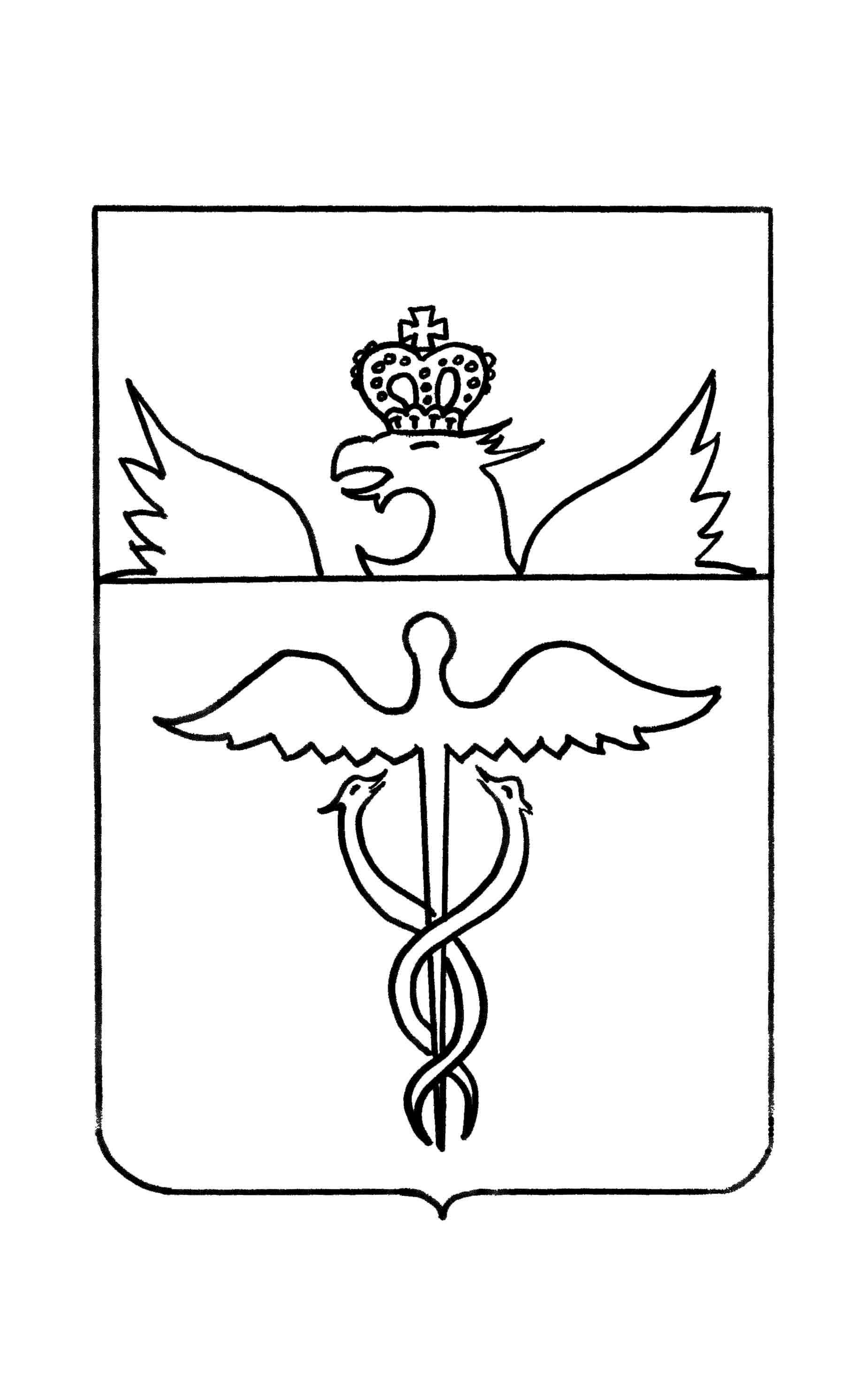 Администрация Гвазденского сельского поселения Бутурлиновского муниципального районаВоронежской областиПОСТАНОВЛЕНИЕот  27  апреля  2021 года  № 22     с. Гвазда	В соответствии  с пунктом  5 ст. 264.2. Бюджетного кодекса Российской Федерации, пунктом 33 Положения о бюджетном процессе в Гвазденском сельском поселении, утвержденного решением Совета народных депутатов  Гвазденского сельского  поселения от 31.08.2015 года № 261ПОСТАНОВЛЯЮ:          Утвердить отчет об исполнении бюджета Гвазденского сельского поселения  Бутурлиновского  муниципального района Воронежской области за 1 квартал 2021 года.Глава Гвазденского сельского поселения                                                                        Л.М. Богданова                                   Утвержден                                                                             постановлением администрации 						      Гвазденского сельского поселения 				от   27.04.2021 г.  № 22     ОТЧЕТ          Об исполнении бюджета Гвазденского сельского  поселения Бутурлиновского муниципального района Воронежской области за 1 квартал 2021 года.Исполнение  бюджета по доходам.     За 1 квартал 2021 года исполнение  бюджета Гвазденского сельского поселения по доходам составило 1 659,5 тыс. рублей, или 13,4 % к годовым назначениям.     Налоговые и неналоговые доходы бюджета Гвазденского сельского поселения исполнены в сумме 500,4 тыс. рублей, или 16,5 % к годовым назначениям.     По налоговым доходам  при уточненном годовом плане 2775,0 тыс. рублей, поступление составило 500,4 тыс. рублей, в том числе:- налог на доходы физических лиц-	 11,3 тыс. руб.- единый сельскохозяйственный налог –  235,3 тыс. рублей;- налог на имущество физических лиц –   2,9 тыс. рублей;- земельный налог –                                     248,7 тыс. рублей;- государственная пошлина -                      2,2 тыс. рублей.      По неналоговым доходам поступлений не было.      За 1 квартал 2021 года в бюджете Гвазденского сельского  поселения при уточненном плане на год 9 321,5 тыс. рублей безвозмездные поступления составили в общей сумме 1 159,1 тыс. рублей, или 12,4 %.Исполнение  бюджета по расходам.Исполнение бюджета Гвазденского сельского поселения по расходам за 1 квартал 2021 года составляет 1 842,5 тыс. рублей при годовом плане 13 173,5 тыс. рублей или 14,0 %.      Расходы культурной сферы бюджета при годовом плане 3 349,2 тыс. рублей профинансированы на сумму 843,7 тыс. рублей, в том числе:- по разделу «Культура» 3 349,2  тыс. рублей, или 25,2 % к годовому плану;По разделу «Общегосударственные вопросы» расходы исполнены в сумме 586,7 тыс. рублей, или 22,6 % к годовому плану.       По разделу «Жилищно - коммунальное  хозяйство» расходы исполнены в сумме 131,1 тыс. рублей, или 20,5 % к годовому плану.По подразделу «Благоустройство» расходы исполнены в сумме 131,1 тыс. рублей, что составляет 20,5 % к годовому плану.      Задолженности по оплате труда и начислениям на ФОТ работникам бюджетных учреждений,  финансируемых из бюджета Гвазденского сельского поселения по состоянию на 01.04.2021 года не имеется.      Источники финансирования дефицита бюджета.За 1 квартал 2021 года бюджет Гвазденского сельского поселения исполнен с дефицитом – 183,0 тыс. рублей.Главный бухгалтер                                                       Н.Ю. Солодухина                                  Главный бухгалтер                                                            Н.Ю. СолодухинаОб утверждении отчета об исполнении бюджета Гвазденского сельского поселения Бутурлиновского    муниципального района Воронежской области за 1 квартал 2021 года.                                                                                                Приложение 1                                                                                               Приложение 1                                                                                               Приложение 1                                                                                               Приложение 1                                                                                                к отчету об исполнении бюджета                                                                                                к отчету об исполнении бюджета                                                                                                к отчету об исполнении бюджета                                                                                                к отчету об исполнении бюджета                                                                                                Гвазденского сельского поселения                                                                                                     Гвазденского сельского поселения                                                                                                     Гвазденского сельского поселения                                                                                                     Гвазденского сельского поселения                                                                                                     за 1 квартал 2021 года                                                                                                за 1 квартал 2021 года                                                                                                за 1 квартал 2021 года                                                                                                за 1 квартал 2021 года                                                                                                за 1 квартал 2021 годаИсполнение бюджета Гвазденского сельского поселения  по доходамИсполнение бюджета Гвазденского сельского поселения  по доходамИсполнение бюджета Гвазденского сельского поселения  по доходамИсполнение бюджета Гвазденского сельского поселения  по доходамИсполнение бюджета Гвазденского сельского поселения  по доходамза 1 квартал 2021 года                              рублей                              рублейКод бюджетной классификацииРасшифровка кода бюджетной классификацииПлан на годИсполнено% к плану на год8 50 00000 00 0000 000Доходы бюджета - ИТОГО12 345 535,051 659 475,8213,41 00 00000 00 0000 000НАЛОГОВЫЕ  И  НЕНАЛОГОВЫЕ  ДОХОДЫ3 024 000,00500 360,7216,51 01 02000 01 0000 110Налог на доходы  физических лиц43 000,0011 273,9626,21 05 03000 01 0000 110Единый сельскохозяйственный налог128 000,00235 323,30183,81 06 01000 00 0000 110Налоги на имущество физических  лиц160 000,002 882,261,81 06 06000 00 0000 110Земельный налог2 436 000,00248 680,7010,21 08 04000 01 0000 110Государственная пошлина за совершение нотариальных действий ( за исключением действий, совершаемых консульскими учреждениями Российской Федерации)8 000,002 200,0027,51 11 05000 00 0000 120Доходы, получаемые в виде арендной либо иной платы за передачу в возмездное пользование государственного и муниципального имущества (за исключением имущества бюджетных и автономных учреждений, а также имущества государственных и муниципальных унитарных предприятий , в том числе казенных)239 000,000,500,0113 00000 00 0000 000Доходы от оказания платных услуг и компенсации затрат государства10 000,00-0,02 00 00000 00 0000 000Безвозмездные поступления9 321 535,051 159 115,1012,42 02 00000 00 0000 000Безвозмездные поступления от других бюджетов бюджетной системы РФ9 321 535,051 159 115,1012,42 02 10000 00 0000 151Дотации бюджетам бюджетной системы Российской Федерации 1 003 000,00250 731,0025,02 02 15001 10 0000 151Дотации бюджетам поселений на выравнивание бюджетной обеспеченности1 003 000,00250 731,0025,02 02 30000 00 0000 151Субвенции бюджетам субъектов Российской Федерации и муниципальных образований90 600,0022 600,0024,92 02 40000 00 0000 151Иные межбюджетные трансферты8 227 935,05885 784,1010,8Приложение 2Приложение 2Приложение 2Приложение 2Приложение 2к отчету об исполнении бюджетак отчету об исполнении бюджетак отчету об исполнении бюджетак отчету об исполнении бюджетак отчету об исполнении бюджетак отчету об исполнении бюджетаГвазденского сельского  поселения Гвазденского сельского  поселения Гвазденского сельского  поселения Гвазденского сельского  поселения Гвазденского сельского  поселения Гвазденского сельского  поселения за 1 квартал 2021 годаза 1 квартал 2021 годаза 1 квартал 2021 годаза 1 квартал 2021 годаза 1 квартал 2021 годаза 1 квартал 2021 годаИсполнение бюджета Гвазденского сельского  поселения по расходамИсполнение бюджета Гвазденского сельского  поселения по расходамИсполнение бюджета Гвазденского сельского  поселения по расходамИсполнение бюджета Гвазденского сельского  поселения по расходамИсполнение бюджета Гвазденского сельского  поселения по расходамИсполнение бюджета Гвазденского сельского  поселения по расходамИсполнение бюджета Гвазденского сельского  поселения по расходамИсполнение бюджета Гвазденского сельского  поселения по расходамИсполнение бюджета Гвазденского сельского  поселения по расходамза 1 квартал 2021 года.за 1 квартал 2021 года.за 1 квартал 2021 года.за 1 квартал 2021 года.за 1 квартал 2021 года.за 1 квартал 2021 года.за 1 квартал 2021 года.за 1 квартал 2021 года.за 1 квартал 2021 года.                     рублей                      рублей Код бюджетной классификацииРасшифровка кода бюджетной классификацииРасшифровка кода бюджетной классификацииРасшифровка кода бюджетной классификацииПлан на годПлан на годИсполненоИсполнено% к плану на год0100  0000000 000 000Общегосударственные вопросыОбщегосударственные вопросыОбщегосударственные вопросы2 600 000,002 600 000,00586 731,18586 731,1822,60102  0000000 000 000Функционирование высшего должностного лицаФункционирование высшего должностного лицаФункционирование высшего должностного лица760 000,00760 000,00176 988,66176 988,6623,30104  0000000 000 000Функционирование местных администрацийФункционирование местных администрацийФункционирование местных администраций1 839 000,001 839 000,00409 742,52409 742,5222,30111  0000000 000 000 Резервные фондыРезервные фондыРезервные фонды1 000,001 000,00---0200  0000000 000 000Национальная оборонаНациональная оборонаНациональная оборона90 600,0090 600,0022 600,0022 600,0024,90300  0000000 000 000Национальная безопасность и правоохранительная  деятельностьНациональная безопасность и правоохранительная  деятельностьНациональная безопасность и правоохранительная  деятельность200 720,00200 720,0048 259,5048 259,5024,00400  0000000 000 000Национальная экономикаНациональная экономикаНациональная экономика5 947 595,005 947 595,00142 840,00142 840,002,40500  0000000 000 000Жилищно-коммунальное хозяйствоЖилищно-коммунальное хозяйствоЖилищно-коммунальное хозяйство640 510,05640 510,05131 153,88131 153,8820,50503  0000000 000 000БлагоустройствоБлагоустройствоБлагоустройство640 540,05640 540,05131 153,88131 153,8820,50800  0000000 000 000Культура, кинематографияКультура, кинематографияКультура, кинематография3 349 230,003 349 230,00843 745,36843 745,3625,20801  0000000 000 000КультураКультураКультура3 349 230,003 349 230,00843 745,36843 745,3625,20900  0000000 000 000ЗдравоохранениеЗдравоохранениеЗдравоохранение45 000,0045 000,00219,60219,600,51000  0000000 000 000Социальная политикаСоциальная политикаСоциальная политика257 000,00257 000,0056 507,2256 507,2222,01001  0000000 000 000Пенсионное обеспечениеПенсионное обеспечениеПенсионное обеспечение257 000,00257 000,0056 507,2256 507,2222,01301  0000000 000 000Обслуживание государственного (муниципального) внутреннего долгаОбслуживание государственного (муниципального) внутреннего долгаОбслуживание государственного (муниципального) внутреннего долга1 000,001 000,00---1403  0000000 000 000Прочие межбюджетные трансферты общего характераПрочие межбюджетные трансферты общего характераПрочие межбюджетные трансферты общего характера41 900,0041 900,0010 475,0010 475,0025,09800  0000000 000 000Расходы бюджета - ВСЕГОРасходы бюджета - ВСЕГОРасходы бюджета - ВСЕГО13 173 555,0513 173 555,051 842 531,741 842 531,7414,07900  0000000 000 000Результат исполнения бюджета (дефицит "-", профицит "+")Результат исполнения бюджета (дефицит "-", профицит "+")Результат исполнения бюджета (дефицит "-", профицит "+")-828 020,00-828 020,00- 183 055,92- 183 055,92Приложение 3к отчету об исполнении бюджетаГвазденского сельского  поселения за 1 квартал 2021 годаПриложение 3к отчету об исполнении бюджетаГвазденского сельского  поселения за 1 квартал 2021 годаПриложение 3к отчету об исполнении бюджетаГвазденского сельского  поселения за 1 квартал 2021 годаПриложение 3к отчету об исполнении бюджетаГвазденского сельского  поселения за 1 квартал 2021 годаИсточники финансирования дефицита бюджета Гвазденского сельского  поселения за 1 квартал 2021 года.Источники финансирования дефицита бюджета Гвазденского сельского  поселения за 1 квартал 2021 года.Источники финансирования дефицита бюджета Гвазденского сельского  поселения за 1 квартал 2021 года.Источники финансирования дефицита бюджета Гвазденского сельского  поселения за 1 квартал 2021 года.Источники финансирования дефицита бюджета Гвазденского сельского  поселения за 1 квартал 2021 года.                                                       рублей                                                        рублей Код бюджетной классификацииРасшифровка кода бюджетной классификацииПлан на годИсполнено90  00 00 00 00 0000 000 Источники финансирования дефицита бюджетов - всего828 020,00183 055,9201 03 00 00 00 0000 000Бюджетные кредиты из других бюджетов бюджетной системы Российской Федерации-70 000,00-01 03 01 00 10 0000 810Погашение бюджетами сельских поселений кредитов от других бюджетов бюджетной системы Российской Федерации в валюте Российской Федерации-70 000,00-01 05 00 00 00 0000 000Изменение остатков средств на счетах по учету средств бюджета898 020,00183 055,9201 05 00 00 00 0000 500увеличение остатков средств бюджетов-12 345 535,05-1 659 475,8201 05 02 00 00 0000 500Увеличение прочих остатков средств бюджетов-12 345 535,05-1 659 475,8201 05 02 01 00 0000 510увеличение прочих остатков денежных средств бюджетов-12 345 535,05-1 659 475,8201 05 02 01 10 0000 510увеличение прочих остатков денежных средств бюджетов поселений-12 345 535,05-1 659 475,8201 05 02 01 00 0000 600уменьшение прочих остатков денежных средств бюджетов13 243 555,051 842 531,7401 05 02 01 00 0000 610уменьшение прочих остатков денежных средств бюджетов 13 243 555,051 842 531,7401 05 02 01 10 0000 610уменьшение прочих остатков денежных средств бюджетов сельских  поселений13 243 555,051 842 531,74